St. Patrick Parish Faith Formation Ministry140 Church St.Portland, MI  48875517-647-6505 Ext. 419MondayNightFaithFormationOctober 2023Month of the RosarySince the prayers of the Rosary come from such excellent sources-from Our Lord Himself, from inspired Scripture, and from the Church-it is not surprising that the Rosary is so dear to our Blessed Mother and so powerful with heaven. This month I challenge students to bring in a Rosary for a prize. Students can bring in a Rosary each week in October for a prize if they wish too. Be sure to find me before or after class for the reward.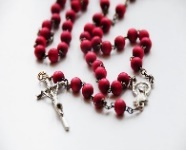 Self-Control“Be a temperate person with passion firmly ruled by reason and grace.” Parents are to teach and challenge their children this throughout the month. However you choose to reward them for practicing this is up to you. If you contact me that your children were “caught in the act” displaying this, I will give them a free Slushie card. Service Projects for OctoberThere will be two service projects this month that the students can participate in. First, students are  to share their talents with others. Help someone clean their house/garage, yard work, rake leaves, stack wood, etc. Second, students are to take time to pray the Rosary. Either on their own or with the family. Each student that brings in a picture or a “note” saying they did either one of these will be rewarded with a free Slushie card.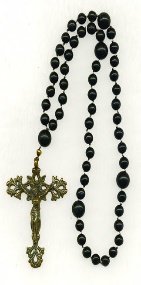 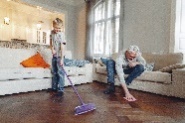 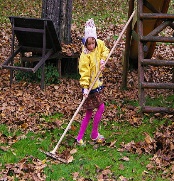 First ReconciliationThe second graders will begin the first round of First Communion preparation with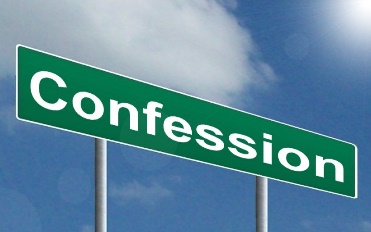 the “Signs of Grace: You Are Forgiven” online program for Reconciliation. This will begin at the end of the month. Sign-in to the program instructions and an outline will be emailed out soon. This portion of the preparation is an eight-week course.You will receive more information later this month.AdorationAs listed on the calendar and discussed at the open house, we have added Adoration to this year’s formation. The students are grouped by grade; K-2/3-4/5-6 and will meet in the church at 6:30 pm. This will usually be the first Monday of the month.  So, this month the 5-6 graders will meet in church on Oct. 2nd. Parents are encouraged to attend this with the students. This should not last more than 10-15 minutes. The students will then finish their night in the classrooms. Nikki Brown, Youth Minister, will lead the students on these nights.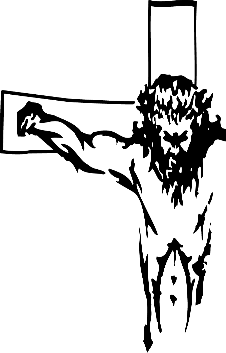 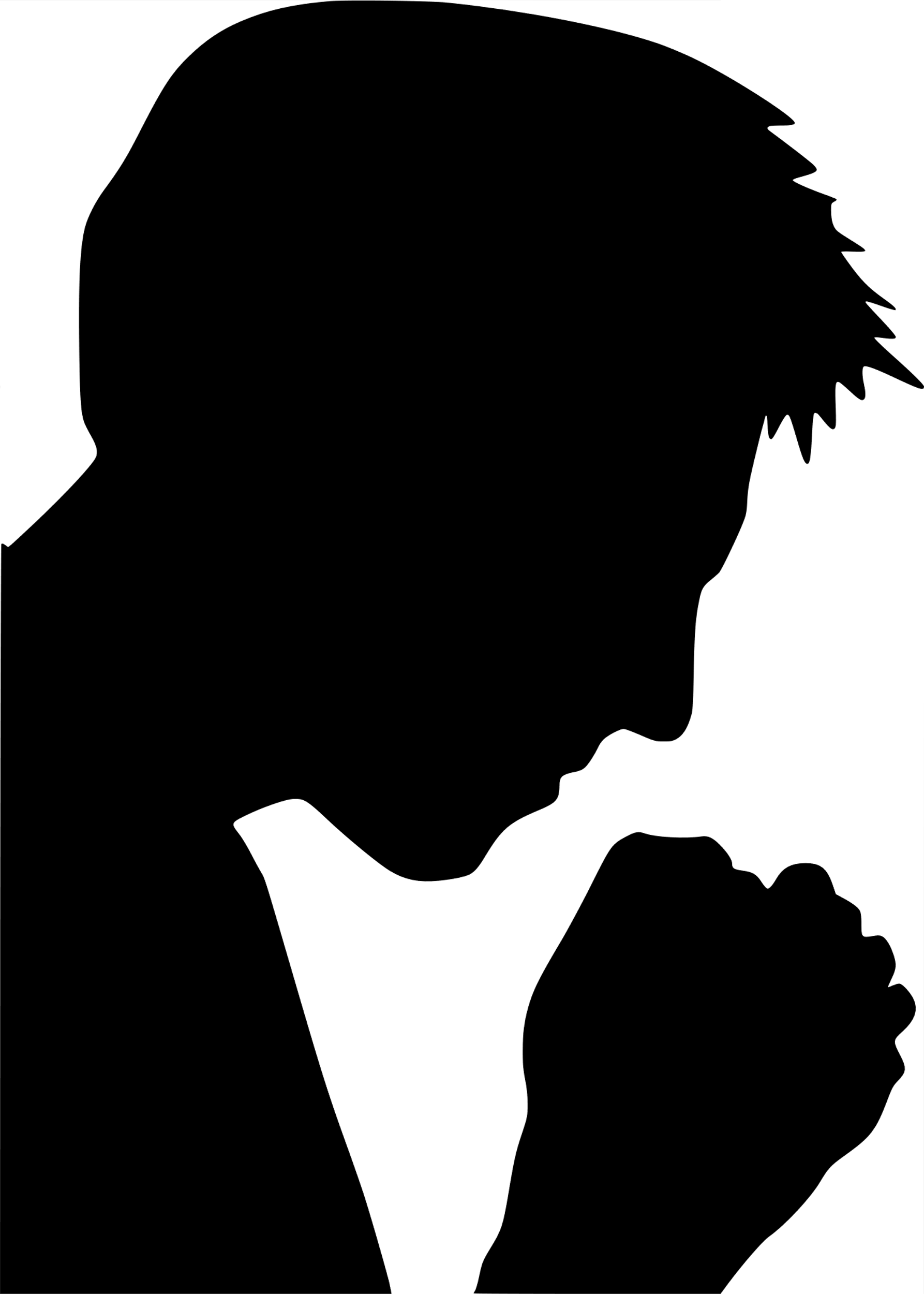 “If you have faith the size of a mustard seed, you would say to this mulberry tree, ‘Be uprooted and planted in the sea,’ and it would obey you.”                                                                                (Luke 17:5-10)October Birthdays to Celebrate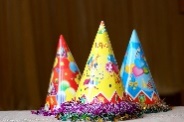 17th- Ms. Roni Christmas18th- Tyler Bower24th- Alex Krizov26th- Morgan Burns28th- Miss Kelsey Leik